OŠ „Dr Dragiša Ivanović“ PodgoricaMarija Bogićević, profesorica fizikeMaja Gajević, profesorica matematikeSvetlana Janković, profesorica biologijeIvana Ivanović, profesorica matematike i informatikeNevenka Maraš, profesorica hemijeMiloš Bošković, professor matematikeAkcioni plan za implementaciju ključnih kompetencija u 2020/21. školskoj godini za fizikuAkcioni plan za implementaciju ključnih kompetencija u 2020/21. školskoj godini za matematiku i informatikuPrilog 1. (poster)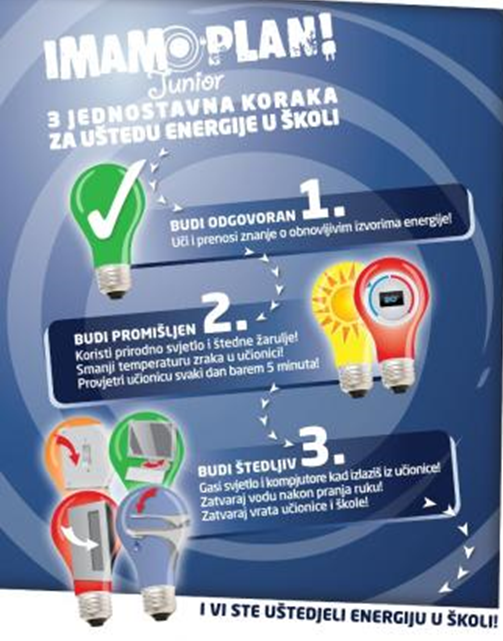 Prilog 2.Istraživanje nivoa svijesti učenika VIII i IX razreda o energetskoj efikasnosti1.	Da li znate šta se podrazumijeva pod pojmom energetska efikasnost?a)	Dab)	Pretpostavljam da znam, ali nisam siguran/na2.	Kako biste definisali pojam energetske efikasnosti?a)	Produktivnost, sposobnost, uspješnost, proizvodnost, …b)	Gubici, narušavanje  d r ard života, veći troškovi 3.	Da li znate koliko Vaše domaćinstvo troši na energiju (električnu, toplotnu,  d r.)?a)	Da, tačno znamb)	Da, ali ne tačne iznosec)	Ne, samo ponekad obratim pažnjud)	Ne, ne obraćam pažnju4.	Razmišljaju li Vaši roditelji o smanjenju računa za energiju u domaćinstvu?a)	Da, čestob)	Da, ponekadc)	Rijetkod)	Ne razmišljaju o tome5.	Da li su preuzeli neku mjeru u domaćinstvu kako bi se smanjila potrošnjaelektrične energije?a)	Da, navesti mjeru______________________________b)	Ne 6.	Koje od navedenih mjera energetske efikasnosti bi predložili Vašim roditeljima da sprovodu u domaćinstvu? (navedite sve mjere koje biste sproveli)?a)	Upotreba štednih sijalicab)	Uređaji energetskog razreda A (uređaji koji troše minimalno energiju)c)	Izolacija kuće/stanad)	Prozore sa boljom izolacijome)	Solarne kolektoref)	Ništa od navedenog7.	Koji od navedenih energenata najmanje zagađuje životnu sredinu?a)	Gasb)	Lož uljec)	Drvod)	Ugalje)	Solarna energija8.Da li Vi poduzimate neke aktivnosti za smanjenje troškova energije?a)  	 Dab)	 Ne9.  Da li gasite rasvjetu u prostorijama u kojima niko ne boravi?a) 	Dab)   Ne10.	Da li isključujete punjač od telefona/laptopa kada ne punite bateriju?a)	Dab)	Ne11.	Da li isključujete računar sa napajanja kada ga ne koristite?a)	Dab)	Ne12.	Koje sijalice je najefikasnije koristiti u domaćinstvu:a)	led b)	obične ili c)	štedne13.	Pol ispitanika:a.	Muškib.	ŽenskiPrilog 3.1. Predmet/predmeti, integrisana nastava, Vannastavna/vanškolska aktivnost:Integrisana nastava – Fizika, matematika, hemija, biologija, informatika2. Tema (za projekt/ integrisanu nastavu/ aktivnost) / Obrazovno/ vaspitni ishod (za predmet):Zaštita životne sredine3. Ishodi učenja(iz službenog programa za određeni predmet)
Na kraju učenja učenik će moći da: Fizikaprepozna koji je izvor energije obnovljiv;opiše pojam energetska efikasnost;Hemija ukaže na probleme vezane za zagađenje životne sredine u Crnoj Gori;Biologijanavede osnovne principe održivog razvoja i objasni značaj prihvatanja ideologije održivosti;Matematikaprikaže podatke tabelarno, dijagramom sa stubićima i kružnim dijagramom;Informatikada kreira novu prezentaciju i otvori postojeću.4. Ključne kompetencije (aktivnosti učenika i oznaka ishoda učenja KK čijem se postizanju doprinosi kod učenika)Pismenost2.1.1. Primjenjuje standarde jezika u čitanju i pisanju (čita literarne i neliterarne tekstove uz razumijevanje pisanih informacija; piše tekstove na osnovu datih podataka);2.1.6. Komunicira usmeno i pisano u raznim situacijama prilagođavajući sopstvenu komunikaciju potrebama situacije i uz upotrebu odgovarajućeg vokabulara i digitalnih tehnologijaMatematička i kompetencija u nauci, tehnologiji i inžinjerstvu ( STEM )2.3.1. Koristi matematičke operacije s realnim brojevima, osnovne matematičke pojmove i koncepte IKCES.ME – Integracija ključnih kompetencija u obrazovni sistem Crne Gore 48 predstavljajući objekte, ideje i postupke riječima, crtežima, dijagramima, grafovima, brojevima i simbolima;2.3.6. Primjenjuje proporcionalnost, razmjeru i procentni račun u svakodnevnim životnim situacijama;2.3.9. Prikuplja, klasifikuje i organizuje empirijske podatke po traženim kriterijumima;2.3.15. Upoređuje moguće koristi i štete od upotrebe različitih mašina i prirodnih resursa doprinoseći svojim aktivnostima bezbjednosti ljudi i zaštiti životne sredine;Digitalna2.4.6. Kreira i dijeli digitalni sadržaj i materijale (npr. tekst, tabele, grafički prikaz, slika, prezentacija, audio i video materijal...) koristeći servise i aplikacije i digitalnu tehnologiju za skladištenje podataka; Lična i socijalna2.5.12. Dijeli znanje i sopstvenog iskustva s drugima;Građanska3.6.1. Procjenjuje ulogu, značaj, i uticaj pojedinca, različitih društvenih grupa, škole, ekonomije, kulture i različitih organizacija na lokalnom i globalnom nivou;3.6.5. Prosuđuje o značaju odgovornog odnosa prema ekološkim i demografskim problemima savremenog društva promovišući principe održivog razvoja;3.6.9. Inicira i aktivno učestvuje u humanitarnim, umjetničkim, preduzetničkim, ekološkim i drugim aktivnostima na lokalnom, regionalnom i međunarodnom nivou;3.6.16. Zastupa vrijednosti očuvanje životne sredine i održivog načina života;5. Ciljna grupaVIII I IX razred ( po jedno odjeljenje )6. Broj časova i vremenski period realizacijeUkupno sedam časova: fizika ( dva časa ), hemija ( jedan čas ), biologija ( jedan čas), matematika ( jedan čas), informatika sa tehnikom ( jedan čas) i jedan zajednički čas.  Vremenski period realizacije: školska 2020/2021. godina.7. Scenario - strategije učenja i njihov slijed, iskazan, kroz  aktivnosti učenika
FizikaI čas EvokacijaUčenici su prethodno dobili zadatak da istražuju na temu kako uz pomoć obnovljivih izvora energije i mjera energetske efikasnosti možemi uticati na smanjenje zagađenja životne sredine;Rješavaju asocijaciju, čije je konačno rješenje Energetska efikasnost;Razumijevanje značenja Uz pomoć nastavnice, opisuju pojam energetske efikasnosti;Razlikuju obnovljive i neobnovljive izvore energije;Zaključuju da se obnovljivi izvori energije mogu iskoristiti na efikasan način (biomasa - izvor energije koji se direktno pretvara u električnu energiju za proizvodnju vodene pare za grijanje itd; sunce – za proizvodnju električne energije, pomoću solarnih kolektora i fotoćelija; voda - za proizvodnju električne energije pomoću hidroelektrana, i vjetar - za proizvodnju električne energije pomoću vjetrenjača;Vrše jednostavnu ekonomsku analizu ( koje su mjere besplatne, koje su niže ekonomske vrijednosti, a koje više);Izrađuju poster u programu na temu Imamo plan kako da u 3 jednostavna koraka za uštedu energiju u školiRefleksijaRješavaju kviz i rezimiraju naučeno, dajući odgovore;Zaključuju da treba da budu energetski svjesni i efikasni;Za domaći da osmisle pitanja za anketu – ispitivanje nivoa razvijenosti svijesti o energetskoj efikasnosti, koju će kreirati i sprovesti na sljedećem časuII časEvokacijaUčenici zajedno sa nastavnicom vrše odabir anketnih pitanja sa ponuđenim opcijama, koja jedan od učenika klasifikuje u wordovom fajlu, nakon čega štampa dovoljan broj primjeraka anketePopunjavaju ankete listiće, Razumijevanje značenja Nakon završenog anketiranja sumiraju odgovoreNa hameru jedan učenik zapisuje redni broj pitanja i odgovoreRefleksijaPrezentuju i komentarišu rezultate anketeZaključuju koje su mjere najefikasnije za energetsku efikasnost, a samim tim i očuvanje životne sredine;HemijaEvokacijaUčenici su na prethodnom času podijeljeni u tri grupe, pri čemu su dobili različite zadatke : prva grupa je dobila zadatak da napravi hamer na temu Zagađivanje vazduha i mjere zaštite ,druga grupa Zagađivanje vode i mjere zaštite i treća grupa Zagađivanje zemljišta i mjere zaštite; Kroz razgovor sa nastavnicom ističu cilj časa; Razumijevanje značenja Predstavnici grupa izlažu prikupljene informacije;Diskutuju nakon izlaganja svakog od predstavnika grupa;Predlažu mjere za smanjenje zagađenja životne sredine i poboljšanje njenog kvaliteta;RefleksijaKlasifikuju i zaključuju koje su mjere najefikasnije za očuvanje životne sredine i poboljšanje njenog kvaliteta;MatematikaEvokacijaUčenici dobijaju popunjene anketne listiće (prikupljene na času fizike);Ističu cilj časa zajedno sa nastavnikom/com;Razumijevanje značenja:Učenici uz pomoć nastavnice date podatke prikazuju tabelarno,  dijagramom sa stubićima i kružnim dijagramom;Refleksijaučenici prezentuju i komentarišu dobijene podatke sa datih dijagrama;Biologija EvokacijaUčenici su na prethodnom času obaviješteni da donesu pribor i materijal potreban za izradu modela postrojenja za proizvodnju obnovljive energije ( slamčice, karton, makaze, lijepak, bojice.. );Učenici diskutuju o dobijenim rezultatima ankete, koju su sproveli njihovi vršnjaci, na času matematike, o razvijesnosti nivoa svijesti učenika o energetskoj efikasnosti. Rezultati su prikazani tabelarno i dijagramima;Razumijevanje značenja Iznose svoje mišljenje o obnovljivim izvorima energije;Izrađuju modele postrojenja za proizvodnju obnovljive energije (prethodno je pripremljen potreban materijal za izradu modela);RefleksijaPrezentuju modele izrađene na času;Zaključuju koje su prednosti obnovljivih izvora energije;Informatika sa tehnikomEvokacijaUčenici od nastavnice dobijaju materijal prekupljen na prethodnim časovima ( fizike, hemije, matematike i biologije ) o očuvanju i zaštiti životne sredine, kao i instrukcije za njihov zadatak;Učenici su podijeljeni u četiri grupe: prva grupa pravi power point prezentaciju na osnovu materijala sa časa fizike, druga sa časa hemije, treća sa časa matematike i četvrta grupa sa časa biologije; Razumijevanje značenja Učenici analiziraju dobijene podatke i  kreiraju prezentaciju; Refleksija: Predstavnici grupa prezentuju kreiranu prezentaciju;8. Nastavni materijali za podučavanje i učenjeEvaluacijski listić sa kriterijumima9. Potrebna materijalna sredstva(uključujući troškovnik, ako je potrebno obezbjediti finansijska sredstva)Računar, projektor, projektno platno, štampač, papir, flomasteri, karton... 10. Očekivani rezultati(mjerljivi i dokazljivi, koji proističu iz definiranih aktivnosti)Učenici su izradili:anketne listiće, prezentaciju,panoe,modele.11. Opis sistema vrednovanja Kviz, ispitivanje/obnavljanje12. EvaluacijaSprovodi se nakon implementacije pripremljene pripreme u odnosu na zadani opis sistema vrednovanja (uz dokaze, samoevaluacijski obrazac, analizu evaluacijskih listića za učenike. AKTIVNOSTCILJNOSILAC POSLAVREMENSKI ROKRESURSIINDIKATOR OSTVARENOSTIISCED 2Matematička kompetencija i kompetencija u nauci, tehnologiji i inženjerstvu,• Izvođenje jednostavnih eksperimenata i izvještavanje o toku, rezultatima i zaključcima koristeći i podešavajući mjerne instrumente i vodeći računa da mjerenja uvijek imaju greške• Usvajanje naučnih istina izvodeći dokaze priorodnih zakona• Razumijevanje potrebe da se posmatranja i eksperimenti izvode u kontrolisanim uslovima koji omogućavaju da se metod rada i rezultati provjeravaju• Upoređivanje moguće koristi i štete od upotrebe različitih mašina i prirodnih resursa doprinoseći svojim aktivnostima bezbjednosti ljudi i zaštiti životne sredineAkktiv fizike25. decembarInformatičkaučionica,internet,InteraktivnaTable, prezentacije, saradnja sa lokalnom zajednicom, saradnja sa drugim školamaKroz redovnunastavuISCED 2 Kompetencijapismenosti:Prezentacije učenika na temuinformatičke pismenosti s akcentom nainternet sadržajeStvaranje svijesti o mogućnostima internet komunikacije s akcentom na značaj interneta u komunikaciji, preduzetništvu i edukaciji.Nast. fizike1.decembarŠkolskainformatičkainfrastrukturaRacionalnijeshvatanjeinformacionihtehnologija imogućnostiprimjene internetau svakodnevomživotuISCED 2Digitalna kompetencijaKreiranje i dijeljenje digitalnih sadržaja i materijala (npr. tekst, tabele, grafički prikaz, slika, prezentacija,audio i video materijal...) koristeći servise i aplikacije i digitalnu tehnologiju za skladištenjepodatakaAktiv fizike15. majŠkolskainformatičkainfrastrukturaPokretanje resursa, RacionalnijeShvatanje informacionihtehnologija imogućnostiprimjene internetau svakodnevnom životuISCED 2Preduzetnička kompetencija,Unapređivanje ideja koje stvaraju vrijednost eksperimentišući sa svojim vještinama i kompetencijama te različitim tehnikama prikupljanja alternativnih opcija kako bi riješio problemkritički i konstruktivno, te na najbolji načinsamostalan rad i sa različitim timovima na mobilisanju ljudskih i drugih resursa kako bi se održale planirane aktivnostiAktiv fizike i informatike25. majŠkolskainformatičkainfrastruktura, cabinet fizikeKroz redovnu nastavu, zainteresovanost drugih učenikaAKTIVNOSTCILJNOSILAC POSLAVREMENSKI ROKRESURSIINDIKATOR OSTVARENOSTIMatematička kompetencija i kompetencija u nauciDavati instrukcije učenicima da izrađuju matematičke modele i panoe iz oblasti matematike koji ce kasnije biti izlozeni u kabinetima matematikeKvalitet napravljenih modela i urađenih panoa ukazivaće na ostvarenost datog ciljaUčenici uočavaju osobine i svojstva figura u ravni i geometrijskih tijela u prostoru i na adekvatan način uz pomoć nastavnika izrađuju isteClanovi aktivaJun 2021Karton,hamer, makaze , ljepilo, geometrijski pribor,drvo,žica,plastika i sve određene materijale kojih se učenici sjete da iskoriste na kreativan načinZainteresovanost drugih ucenika za ucesce na slicnim aktivnostima podizanja kljucnih kompetencijaMatematička kompetencija i kompetencija u nauciPosjetaDanima naukeOdrediti učenike koji će posjetiti pomenuti događajRazgovor o navedenom događajuClanovi aktivaOktobar-novembar 2020Prisustvo danima naukeZainteresovanost drugih ucenika za ucesce na slicnim aktivnostima podizanja kljucnih kompetencijaMatematička kompetencija i kompetencija u nauci: Organizacijaškolskog takmičenjaPostignuti rezultati učenikaClanovi aktivaDecembar 2020Pečatirani listovi za izradu zadatakaZainteresovanost drugih ucenika za ucesce na slicnim aktivnostimaMatematička kompetencija i kompetencija u nauci:Učešće naOlimpijadi znanjaPostignuti rezultati učenikana pomenutim takmičenjimaČlanovi AktivaApril 2021Razni materijali sa takmičarskim zadacimaZainteresovanost drugih ucenika za ucesce na slicnim aktivnostima Matematička kompetencija i kompetencija u nauci:Učešće naDržavnom takmičenjuPostignuti rezultati učenikanaDržavnom takmičenjuČlanovi 
AktivaApril-maj 2021Razni materijali sa takmičarskim zadacimaZainteresovanost drugih ucenika za ucesce na slicnim aktivnostima Digitalana kompetencija:Mikrobit timPostignuti rezultati ucenikaClanovi aktivaMaj 2021Razni materijali sa takmičarskim zadacimaRacionalnije shvatanje informacionih tehnologija I mogucnosti primjene u svakodnevnom zivotuAkcioni plan za implementaciju ključnih kompetencija u 2020/21. školskoj godini za hemiju i biologijuAkcioni plan za implementaciju ključnih kompetencija u 2020/21. školskoj godini za hemiju i biologijuAkcioni plan za implementaciju ključnih kompetencija u 2020/21. školskoj godini za hemiju i biologijuAkcioni plan za implementaciju ključnih kompetencija u 2020/21. školskoj godini za hemiju i biologijuAkcioni plan za implementaciju ključnih kompetencija u 2020/21. školskoj godini za hemiju i biologijuAkcioni plan za implementaciju ključnih kompetencija u 2020/21. školskoj godini za hemiju i biologijuAKTIVNOSTCILJNOSILAC POSLAVREMENSKI ROKRESURSIINDIKATOR OSTVARENOSTIGrađanska (sposobnost efikasnog angažovanja sa drugima u zajedničkom i javnom interesu na nivou škole i zajednice)i preduzetnička kompetencija (preuzimanje inicijative ,upornosti i sposobnosti da saradjuju u cilju planiranja i upravljanja projektima koji imaju kulturnu drustvenu i finasijsku  vrijednost)Građanska kompetencijaPoznavanje i kritičko razumjevanje sebe (svijeta)Sakupljanje, selektivno odlaganje i prodaja reciklažnog materjala (papira , plastike),sakupljanje plastičnih čepova i priključivanje akciji “Čep za hendikep “ u saradnji sa Komunalnim preduzecem iz Kotora, koji je zvanični partner Udruženja, istog naziva  u Srbiji,koje otkupljuje čepove.Iskazuje stav o odgovornom odnosu prema životnoj sredini prilagođavajući se promjenama u njoj.Nastavnici hemije I biologije, učenici VI, VII, VIII, IX razredaAktiv hemije i biologije,učenici (VI, VII, VIII, IX.)Tokom čitave školske godine22.april, 5 junTokom školske godinePapir, plastika i čepovi Životna sredina, kamera, društvene mreže Kulturna,društvena i finansijska vrijednostObilježavanje Svjetskog dana zaštite životne sredine (5. jun)Dan planete Zemlje (22. april)Digitalna kompetencija Korišćenje digitalnih uređaja, aplikacija i jednostavnih softvera za kreiranje, obradu, adaptaciju i spremanje teksta, videa i drugih digitalnih sadržaja. Aktiv hemije i biologije Tokom školske godineKompjuter, Internet, aplikacije I društvene mrežePraćenje rada u toku školske godine. Određivanje PPT i kviza znanja Digitalna kompetencijaKoriščenje različitih vidova digitalne komunikacije u svrhu postizanja ličnih i društvenih ciljeva.Aktiv hemije I biologije Tokom školske godineKompjuter, Internet, aplikacije I društvene mrežePraćenje rada u toku školske godine. Određivanje PPT i kviza znanja 